R483 Entry Level Science Resources – Topic P1These resources are aimed at Entry Level Science students. They have been adapted from the legacy R591 resources published by OUP to meet the requirements of the R483 Entry Level Science specification. They could also be used as a starting point and a recap of Key Stage 3 content for your lower attaining students studying GCSE Combined Science. OCR Entry Level Science is mapped to both OCR GCSE Combined Science A and OCR GCSE Combined Science B. The table below shows this mapping for Topic P1.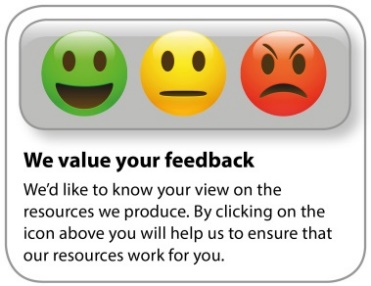 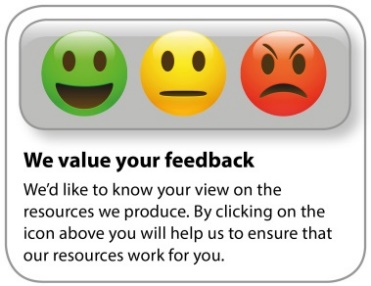 Entry Level refEntry Level statementGCSE (9–1) Gateway A combined science ref.GCSE (9–1) Gateway A combined science statementGCSE (9–1) 21st Century Science B combined science ref.GCSE (9–1) 21st Century Science B combined science statementELP1aDescribe how sound waves in air are longitudinal waves.P4.1edescribe differences between transverse and longitudinal waves, to include direction of travel and direction of vibrationP1.3.3P1.3.4describe the difference between transverse and longitudinal wavesdescribe how waves on a rope are an example of transverse waves whilst sound waves in air are longitudinal wavesELP1bExplain how the motion of the molecules in a gas is related to its pressure e.g. shouting versus whispering.P4.1fdescribe how ripples on water surfaces are used to model transverse waves whilst sound waves in air are longitudinal waves, and how the speed of each may be measured P1.3.7describe how the speed of ripples on water surfaces and the speed of sound waves in air, may be measuredELP1cKnow that even when whispering voice can be overheard.P4.1fdescribe how ripples on water surfaces are used to model transverse waves whilst sound waves in air are longitudinal waves, and how the speed of each may be measuredP1.3.7describe how the speed of ripples on water surfaces and the speed of sound waves in air, may be measuredEntry Level refEntry Level statementGCSE (9–1) Gateway A combined science ref.GCSE (9–1) Gateway A combined science statementGCSE (9–1) 21st Century Science B combined science ref.GCSE (9–1) 21st Century Science B combined science statementELP1dKnow that coding a message increases its security.ELP1eUnderstand that light can be used for communication but requires the use of digital code (e.g. Morse code).P4.2ggive examples of some practical uses of electromagnetic waves in the radio, microwave, infra-red, visible, ultra-violet, X-ray and gamma-ray regionsP1.1.9give examples of some practical uses of electromagnetic radiation in the radio, microwave, infrared, visible, ultraviolet, X-ray and gamma ray regions of the spectrumELP1fKnow that digital signals are either on (1) or off (0).ELP1gKnow that light travels through space at a speed of 300 000 km/s.P4.2frecall that light is an electromagnetic waveP1.3.11recall that light is an electromagnetic waveELP1hUnderstand how using light allows messages to be transmitted quickly.ELP1iUnderstand how light travels along an optical fibre from one end to the other by reflection.P4.2ggive examples of some practical uses of electromagnetic waves in the radio, microwave, infra-red, visible, ultra-violet, X-ray and gamma-ray regionsP1.1.9give examples of some practical uses of electromagnetic radiation in the radio, microwave, infrared, visible, ultraviolet, X-ray and gamma ray regions of the spectrumELP1jKnow that optical fibres transmit data very quickly.P4.2ggive examples of some practical uses of electromagnetic waves in the radio, microwave, infra-red, visible, ultra-violet, X-ray and gamma-ray regionsP1.1.9give examples of some practical uses of electromagnetic radiation in the radio, microwave, infrared, visible, ultraviolet, X-ray and gamma ray regions of the spectrumELP1kKnow that light is not the only method of transmitting a signal digitally there are other examples which use the electromagnetic spectrum.P4.2ggive examples of some practical uses of electromagnetic waves in the radio, microwave, infra-red, visible, ultra-violet, X-ray and gamma-ray regionsP1.1.9give examples of some practical uses of electromagnetic radiation in the radio, microwave, infrared, visible, ultraviolet, X-ray and gamma ray regions of the spectrumELP1lKnow that household remote control devices use infrared radiation.P4.2ggive examples of some practical uses of electromagnetic waves in the radio, microwave, infra-red, visible, ultra-violet, X-ray and gamma-ray regionsP1.1.9give examples of some practical uses of electromagnetic radiation in the radio, microwave, infrared, visible, ultraviolet, X-ray and gamma ray regions of the spectrumELP1mKnow that wireless communication devices use radio waves.P4.2ggive examples of some practical uses of electromagnetic waves in the radio, microwave, infra-red, visible, ultra-violet, X-ray and gamma-ray regionsP1.1.9give examples of some practical uses of electromagnetic radiation in the radio, microwave, infrared, visible, ultraviolet, X-ray and gamma ray regions of the spectrumELP1nUnderstand the advantages of wireless technology for radio, mobile telephones and laptop computersP4.2ggive examples of some practical uses of electromagnetic waves in the radio, microwave, infra-red, visible, ultra-violet, X-ray and gamma-ray regionsP1.1.9give examples of some practical uses of electromagnetic radiation in the radio, microwave, infrared, visible, ultraviolet, X-ray and gamma ray regions of the spectrumELP1oKnow that mobile phones use microwave signals.P4.2ggive examples of some practical uses of electromagnetic waves in the radio, microwave, infra-red, visible, ultra-violet, X-ray and gamma-ray regionsP1.1.9give examples of some practical uses of electromagnetic radiation in the radio, microwave, infrared, visible, ultraviolet, X-ray and gamma ray regions of the spectrumELP1pKnow that sound and images can be transmitted digitally.P4.2ggive examples of some practical uses of electromagnetic waves in the radio, microwave, infra-red, visible, ultra-violet, X-ray and gamma-ray regionsP1.1.9give examples of some practical uses of electromagnetic radiation in the radio, microwave, infrared, visible, ultraviolet, X-ray and gamma ray regions of the spectrumELP1qKnow that the main reason for switching to digital television and radio is the improved quality of picture and sound.